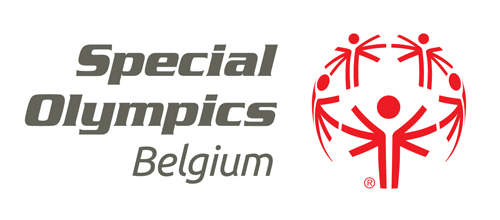 Special Olympics Belgium est déjà, depuis quelques mois, en train de préparer l’édition de 2019. Le site, où les Jeux auront lieu, a été exploré minutieusement, tous les documents et formulaires ont été relus et réécrits et bientôt, on espère de recevoir les premières inscriptions.Comme d'habitude, les Jeux Nationaux ont lieu le week-end de l’Ascension, autrement dit : du jeudi 30 mai au samedi 1 juin 2019. Les villes hôtes de cette 40ième édition seront Sint-Niklaas et Beveren. Ces villes, SOB, les managers et les volontaires essaieront de rendre aussi cette édition inoubliable.L’endroit où nous allons travailler trois (ou deux ou un) jours est Sportpark Beveren Pastoor Steenssensstraat 103, 9120 Beveren. Un lieu magnifique qui nous donne l’opportunité de construire un espace bien adapté à nos besoins.Par rapport à l’année passée, on est obligé de s’inscrire directement sur le site de SOB dès le 01.02.2019. Voici le lien :https://www.special-olympics.be/nl/join-us/On espère de compter sur votre coopération.Cordialement Philip Van Oeckel & Greet WillenManagers tennis de table 